INDICAÇÃO Nº 5471/2017Indica ao Poder Executivo Municipal, que efetue a revitalização da sinalização de solo, em trecho movimentado do Distrito Industrial.Excelentíssimo Senhor Prefeito Municipal, Nos termos do Art. 108 do Regimento Interno desta Casa de Leis, dirijo-me a Vossa Excelência para sugerir que, por intermédio do Setor competente, seja executado serviço de revitalização da sinalização de solo na Rua Antônio João Abdala, próximo à empresa de número 427, na vaga de carga e descarga.Justificativa:A sinalização de solo está tão desgastada, que veículos comuns, estacionam na vaga de carga e descarga da empresa ali existente. A situação vem causando desentendimentos entre motoristas e funcionários.Plenário “Dr. Tancredo Neves”, em 23 de junho de 2.017.Gustavo Bagnoli-vereador-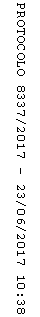 